Área o departamento:*******                     		LIC. VERÓNICA ANDRADE CRUZSECRETARIA ADMINISTRATIVAINSTITUTO DE ECOLOGIAP R E S E N T E Estimada Lic. AndradeSolicito amablemente se aseguren los siguientes bienes que serán utilizados para nuestras salidas a campo durante el 2022, las cuales se encontrarán debidamente autorizadas por el Consejo Interno. Asimismo, enlisto el equipo de computo portátil  (o especificar si es de escritorio), toda vez que estos salen de la entidad a diario, lo cuál permite continuar con nuestra actividad académica y de investigación.Agradezco de antemano su valioso apoyo y hago propicia la ocasión para enviarle un cordial saludo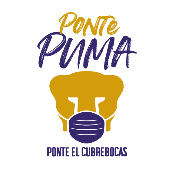 A t e n t a m e n t e“POR MI RAZA HABLARÁ EL ESPÍRITU”Cd. Universitaria, Cd. Mx., ** de **** de 20**.El Investigador*********************************	Vo. Bo.				Lic. Verónica Andrade Cruz	Secretaria AdministrativaPor favor entregue este formato debidamente requisitado al  departamento de bienes y suministros, aclaraciones al correo electrónico compras@iecologia.unam.mx. DESCRIPCIÓN DEL BIENMARCAMODELOSERIE N° DE INVENTARIO Nombre de responsable del bien